นวัตกรรมนี้ชื่อว่า  ไฟถนน หรือSolar-Kinetic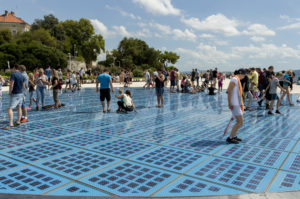 คุณสมบัติของนวัตกรรมนี้ คือ สะสมพลังงานจากการก้าวเดินไฟถนนแบบ Solar-Kinetic นี้ จะสะสมพลังงานจากการเดินสัญจรไปมาของผู้คนที่เหยียบลงบนแผ่นรับตรงจุดที่กำหนดไว้ด้านหน้าของโคมไฟแต่ละดวง และยังมีแผงโซลาร์เซลล์ติดตั้งอยู่หลอดไฟ LED มาพร้อมกับเซนเซอร์ตรวจจับความเคลื่อนไหว ช่วยส่องสว่างได้ตามความต้องการ ไม่เพียงเท่านั้นยังมีเซ็นเซอร์สำหรับตรวจสอบสภาพภูมิอากาศ, การจราจรบนท้องถนน, ระบบรักษาความปลอดภัย, และเซ็นเซอร์ตรวจจับน้ำฝนอีกด้วย ครอบคลุมถึงอุปกรณ์เสริมเพื่ออำนวยความสะดวกและสร้างความเพลิดเพลินให้กับผู้ใช้สมาร์ทโฟนด้วยการติดตั้งระบบการชาร์จแบตเตอร์รี่แบบไร้สาย, Wi-Fi HotSpot, และช่องเสียบ USB อีก 2 จุดเป็นผลงานการผลิตของEnGoPLANET ร่วมมือกับ นครลาสเวกัส สหรัฐอเมริกา ติดตั้ง ไฟถนน แบบ Solar-Kinetic ในย่าน Boulder Plazเป็นนวัตกรรมที่นำมาจาก  พลังงานแสงอาทิตย์เหตุผลที่เลือกนวัตกรรมนี่ เพราะ เป็นพลังงานที่คนทั่วไปใชพลังงานนี้มากถ้านำนวัตกรรมนี้มาใช้ในประเทศไทยมีข้อดี-ข้อจำกัด ข้อดี- จะสะสมพลังงานจากการเดินสัญจรไปมาของผู้คนที่เหยียบลงบนแผ่นรับตรงจุดที่กำหนดไว้ด้านหน้าของโคมไฟแต่ละดวง-ดวง และยังมีแผงโซลาร์เซลล์ติดตั้งอยู่หลอดไฟ LED มาพร้อมกับเซนเซอร์ตรวจจับความเคลื่อนไหว- ช่วยส่องสว่างได้ตามความต้องการข้อจำกัด-ราคาอาจแพงมากเกินไป-พื้นที่อาจไม่พียงพอ-อาจมีคนมาใช้งานเยอะอาจเกิดอุบัติเหตุได้ได้